February 19, 2021Docketing DivisionPublic Utilities Commission of Ohio180 East Broad StreetColumbus, OH  43215RE:  In the Matter of the Application of Piedmont Gas Company for Authority to Abandon Service in Case No. 17-2003-GA-ABNDear Docketing Division:Enclosed please find the Staff’s Review and Recommendations in regard to the application filed by Piedmont Gas Company seeking authority to abandon service to three premises in Case No. 17-2003-GA-ABN.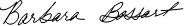 Barbara Bossart		Chief, Reliability and Service Analysis DivisionService Monitoring and Enforcement DepartmentPublic Utilities Commission of OhioPiedmont Gas CompanyCase No. 17-2003-GA-ABNSUMMARYOn September 20, 2017, Piedmont Gas Company (Piedmont) filed an application seeking to abandon service to three premises in Tippecanoe, Ohio.  On September 21, 2017, Piedmont filed an amended application to update addresses of two of the three customers to Freeport, Ohio.  These premises are served through a farm tap or production line located in Harrison County, Washington Township, Section 9.   These customers have been served with local Ohio gas, through an aging production line owned by another company, since 1993.  This line has deteriorated and the production of gas has been greatly reduced.  Piedmont has experienced various failures and problems over the last five to ten years and Piedmont’s equipment cannot operate it properly during peak heating season.  Piedmont has taken measures to try to mitigate the problems, but had not been able to give reliable service to these three customers.  The customers are aware of the failures and problems and have acquired an alternative energy source.  With the risk of a catastrophic failure, safety threats, and the economic impracticability to continue to supply gas to these three customers, Piedmont requests authorization to abandon service to these three customers. STAFF REVIEWStaff has reviewed the application filed in the above case and finds it to be reasonable and in the public interest.STAFF RECOMMENDATIONStaff finds that the application filed by Piedmont is reasonable and should be approved.